Prejeto:………………………………….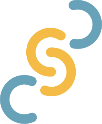                                                                                                                                                        Cesta krških žrtev 11                                                                                                                                                       8270 Krško                                                                                                                                                      T: 07 490 49 50                                                                                                                                                      F: 07 490 49 52                                                                                                                                                      E: gpcsd.krsko@gov.si  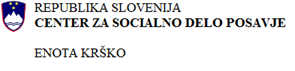 Vloga za uveljavljanje pravice do storitev projekta dolgotrajne oskrbe v skupnosti »Most«Ime in priimek: ________________________________ Spol:  ženski    moški EMŠO vlagatelja: Naslov stalnega bivališča vlagatelja: ____________________________________Naslov začasnega bivališča vlagatelja:___________________________________ Naslov bivališča, kjer se izvede ocena  upravičenosti do dolgotrajne oskrbe (v kolikor se naslov razlikuje od stalnega bivališča vlagatelja): ___________________________________________________________________Telefonska št. vlagatelja: __________________E-poštni naslov:______________ Status vlagatelja:   poročen - a    ločen - a     samski - a    vdovec/vdovaIme in priimek:__________________________ Telefonska št.:________________   Naslov stalnega/začasnega bivališča:___________________________________ E- poštni naslov:__________________Ime in priimek:__________________________ Telefonska št.:________________Naslov stalnega/začasnega bivališča:___________________________________ E- poštni naslov:__________________Opis razlogov zaradi katerih bi vlagatelj potreboval storitve dolgotrajne oskrbe:Prejemki in storitve, ki jih vlagatelj že prejema: pomoč s strani svojcev   pomoč s strani prostovoljcev   dodatek za pomoč in postrežbo   storitve pomoči družini na domu: ______na dan _______teden ______mesec storitve patronažne zdravstvene nege: _____ na dan ____teden _____na mesec   dnevno varstvo DSO/VDC; drugo:______________________________________________Medicinski pripomočki, ki jih vlagatelj uporablja/ima:  BOLNIŠKA POSTELJA; navadna/električna   ANTIDEKUBITUSNA BLAZINA    TRAPEZ           OGRAJA  MIZICA  ROLATOR   HODULJA   BERGLE  PALICA                      POČIVALNIK  VOZIČEK navadni/električni   SOBNO STRANIŠČE DVIGALO; drugo;___________________________________________________                Osebni zdravnik vlagatelja:_______________________Patronažna sestra:______________________________Zdravila, ki jih ima vlagatelj predpisana ali priloga »Zdravniško mnenje«:    ______________________________________________________________________________________________________________________________________________________________________________________________________________________________                       Zdravila uporablja vlagatelj: _________dnevno ________tedensko                                   Zdravila uporablja vlagatelj:    samostojno  ob pomoči  Osebni pripomočki, ki jih vlagatelj uporablja/ima: očala     zobna proteza      slušni aparat       proteza       ortoza/opornica kompresijski povoj   drugo:___________________________________________Katero obliko pomoči vlagatelj potrebuje: Pomoč pri temeljnih dnevnih opravilih (umivanje, oblačenje, hranjenje)    Pomoč pri gospodinjskih opravilih   Pomoč pri ohranjanju socialnih stikov Pomoč pri pripravi in jemanju zdravil     Pomoč pri spremljanje vitalnih funkcij     Storitve za ohranjanje gibalne samostojnosti (fizioterapija, delovna terapija,               kineziolog)Ugotavljanje upravičenosti do storitev DO vlagatelj uveljavlja kot; Oseba starejša od 65 let Oseba s statusom invalida po zakonu o družbenem varstvu duševno in telesno      prizadetih oseb Druga invalidna oseba, ki ji je priznana pravica do tuje pomoči in nege Kronično bolna oseba in oseba z dolgotrajnimi okvarami zdravja Drugo: Spodaj podpisani/na:- se strinjam, da strokovni delavec vstopne točke oceno upravičenosti opravi na mojem domu, - navajam, da so vsi podatki, navedeni v vlogi resnični, točni in popolni,- se strinjam, da se mnenje ocenjevalca posreduje vodji/koordinatorju pomoči na domu CSD Posavje, enota Krško- se strinjam, da bom sporočil vsako spremembo osebnih ali drugih podatkov, pomembnih za izvajanje dolgotrajne oskrbe. Podpis vlagatelja:                                                              Podpis vlagatelja:                          (osebno)                                                (skrbnik za poseben primer/pooblaščenec)______________________                                        _________________________Datum in kraj: ____________________VlagateljSkrbnik/zakoniti zastopnik/pooblaščenecKontaktna oseba